King Street Primary & Pre - SchoolHigh Grange Road SpennymoorCounty DurhamDL166RA                                                                                                                                         Telephone: (01388) 8160781 Email: kingstreet@durhamlearning.net         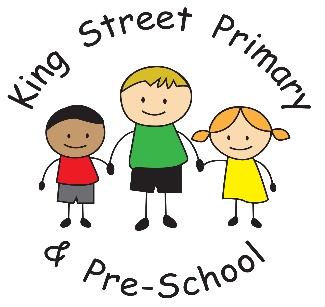                                                                                                29th September 2023Dear Parents/Carers,We have had a week full of wonderful harvest songs and lots of opportunities to show that we are thankful for what we have. We look forward to welcoming you to our St Andrew’s Church ‘Harvest Festival’ on Wednesday 4th October at 1:30pm. Please bring your singing voices as there will be a couple of songs you will surely remember from your own school days. Today, Mrs Atkinson leaves us to begin her maternity leave with her little girl due very soon. We wish her all the best and we know that she will call in very soon so we can share in her joy. The children are already asking when she will be back. We will see Mrs Atkinson back in the summer term. Miss Boe will work alongside Miss Simpson in Year 1 until she returns. Year 5 Police projectLast year our Year 5 children undertook a project with our PCSO which looked at tackling anti-social  behaviour. It is concerning that crime statistics for Spennymoor have increased in the last 2 years with violence crime becoming one of our biggest issues. This year we will continue our work with the police and our current year 5 will undertake a project called Mini Police. This will help them understand the role of policing and the issue of anti social behaviour. Hopefully our children can act as the role models of the future. Sickness bugs and childhood illnessWe continue to have lots of bugs circulating at the moment, which is typical of this time of year when children are returning to school and socialising again. Please do remember that children must be absent for 48 hours after their last episode of vomiting before they can return. Hopefully this will minimise the spread of germs. Reception Intake – September 2024 Applications are now open for school places for next academic year, starting in September 2024. These must be applied for through the online portal: https://durham.gov.uk/schooladmissions.  The deadline for applications is Monday 15th January 2024.We are holding an Open Evening for families to look around our EYFS on 25th October at 5pm. This information can be shared with friends or family within the community who may have a child of Nursery or school age. Ferryhill SchoolFerryhill School (previously FBEC) are holding a Year 7 open night on Tuesday 3rd October 6-7:30pm. They would welcome any parents and carers who would be interested in a place for September 2024.Volunteer readersAs we continue our focus upon reading, we would love to hear from anyone who would like to be part of the King Street community and become a volunteer reader. We are looking for people who would like to read stories to children and hear children read. If you are interested, please contact the school office for a volunteer pack. Our children love reading and it is a pleasure to share this with them.Upcoming diary datesWednesday 4th October- Harvest Service at St Andrew’s (1.30pm)Monday 23rd October – School photo day. Monday 23rd October to Thursday 26th October – SEND children parents’ evenings (letters will be sent to arrange).Thursday 26th October – Halloween disco in school. (More information to follow)Wednesday 25th October- Open Evening for children eligible for Reception or Nursery places. Friday 27th October – School closes for half termMonday 6th November - School reopens for Autumn term 2Monday 13th to Friday 17th November – Parents’ evening Y1-6 (more information on booking will follow in due course)Monday  13th November -Reception class stay and playWednesday 15th November – Nursery Class stay and playFriday 17th November – Children in Need, dress down day. Additional dates are available in the Key Diary Dates on the school website.As always, if you have any queries or concerns please speak to, or email, the school office. Teachers can also be contacted directly by email. If you require a teacher’s email, please speak to the school office. Yours SincerelyJ BromleyHead Teacher